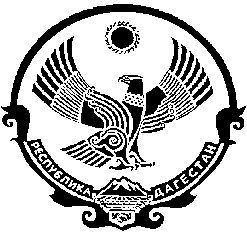                                    СОБРАНИЕ ДЕПУТАТОВ  МУНИЦИПАЛЬНОГО ОБРАЗОВАНИЯ «БЕЖТИНСКИЙ УЧАСТОК»368410, Республика Дагестан, Цунтинский район, с. Бежтат.: (872 2)55-23-01, 55-23-02, ф. 55-23-05, bezhta-mo@mail.ru,  admin@bezhta.ru от «26»  декабря 2018г.              с. Бежта                                                  № 02РЕШЕНИЕО внесении изменений в структуру аппарата МО «Бежтинский участок» на 2018 год.В соответствии с Федеральным законом Российской Федерации «Об общих принципах организации местного самоуправления в Российской Федерации» от «06» октября 2003 года № 131- ФЗ, Законом Республики Дагестан «О муниципальной службе в Республике Дагестан» от «11» марта 2008 года № 9, Постановлением Правительства РД от «27» июня 2014г. № 295 «Об утверждении нормативных требований по формированию структуры аппаратов органов местного самоуправления  муниципальных образований Республики Дагестан и методики расчета нормативов формирования расходов на содержания органов местного самоуправления муниципальных образований Республики Дагестан, Уставом МО «Бежтинский участок» «26» января 2005 года.  Собрание депутатов МО «Бежтинский участок» выноситРешение:                                                    1.Утвердить: а)  Перечень муниципальных должностей (Приложение № 01); б)  Структуру аппарата представительного органа       МО «Бежтинский участок» (Приложение №2) в)  Структуру администрации МО «Бежтинский Участок» (Приложение №3) г)  Реестр должностей муниципальной службы администрации     МО «Бежтинский участок» (Приложение №4) д)  Реестр должностей муниципальной службы, введенных за счет бюджета       РД в МО «Бежтинский участок» (Приложение №5) е)  Структуру работников администрации, относящихся к категории      немуниципальных служащих (Приложение №6)Утвердить штатную численность аппарата Собрания депутатов МО «Бежтинский участок» и администрации МО «Бежтинский участок» согласно приложений к решению.Руководителю аппарата администрации МО «Бежтинский участок» (Управлениями) Рамазанову М.И. уведомить персонально под роспись о предстоящих изменениях в структуре аппарата администрации.Опубликовать данное решение в газете «Бежтинский вестник» и разместить на сайте администрации МО «Бежтинский участок» Председатель Собрания депутатовМО «Бежтинский участок»                                                    Исмаилов Ш.М.